Конкурс инновационных моделей муниципальных (школьных) методических служб«Роль методической службы в условиях реализации ФГОС»Номинация: «Наставник молодёжи»Участник:  Маричева Вера Васильевна, руководитель ШМО учителей гуманитарного цикла, учитель русского языка и литературыМБОУ «СОШ с.Хватовка»2017 годКто же такой настоящий учитель?Перефразируя высказывание Л.Н.Толстого о писателе, можно сказать: учитель не тот, кто учит, а тот,  кто не может не учить. Все начинается со школы, а в школе все начинается с учителя. Вот почему рядом с именем героя, совершившего подвиг, ученого, сделавшего удивительные открытия, конструктора, создавшего киберчудо, по праву стоит имя их учителя, который помог им открыть свое призвание, научил честно трудиться, сформировал черты истинных патриотов, мужественных и порядочных людей.Молодым людям, избравшим для себя гордую и трудную профессию учителя, всегда надо помнить, что самоотверженность и самоотдача – наиболее характерные качества педагога по призванию. Прекрасно сказал Шота Руставели: «Что ты спрятал, то пропало, что ты отдал, то – твое».Не обладая таким качеством, как бескорыстие, нельзя быть настоящим педагогом. Да и какая корысть в школе?.. Хотя в средствах массовой информации сейчас не редко можно слышать сообщения о тех или иных школах или преподавателях, которые берут мзду «борзыми щенками», занимаются репетиторством за деньги. Это к нам, сельским учителям не относится. Слишком меркантильный стал мир, современная школа уже не та в отличие от того времени, когда я начинала свою педагогическую деятельность. Мы работали по заветам Ушинского, Сухомлинского. Уважали ученика как личность, сами   любили  и прививали детям любовь к своему отечеству. Вся моя жизнь в школе прошла под девизом: «Сердце отдаю детям». Спустя  десятки лет захотелось поделиться накопленным опытом с молодыми специалистами.Одной из главных задач образовательного учреждения является профессиональная адаптация молодого педагога к образовательной среде. Решить эту проблему помогает организация школьного наставничества. Кто такой наставник? Это человек, передающий свой опыт, умения и навыки нуждающимся в этом молодым людям. Наставничество было принято еще при дворе царских и королевских особ со времен средневековья. Это древнейшая форма обучения, но устаревшей ее назвать нельзя. Главная задача наставника – помочь молодому учителю реализовать себя, развивать личностные качества, коммуникативные и управленческие умения. Наставничество – это поручение, основанное на принципе: педагог – наставник должен обладать высокими профессиональными качествами, пользоваться авторитетом среди коллег, учащихся, родителей.Обращается внимание молодого учителя на организацию образовательного процесса и ведение школьной документации.  Обеспечивается поддержка в подготовке современного урока, осуществляется индивидуально – дифференцированный подход в процессе обучения и разработки  рабочих программ по предметам, элективным курсам, дополнительным занятиям, внеурочной деятельности. Даются рекомендации по ведению классных журналов, по организации самостоятельной работы по теме самообразования, по освоению педагогических технологий и применению их в образовательном процессе, а в современной школе не маловажным является умение работать с родителями.Большую роль в становлении педагога играет его участие в методических мероприятиях школы: предметные недели, профессиональные конкурсы,участие в школьных конференциях и семинарах,открытые уроки опытных учителей, методические дни,заседания круглого стола.Одной их эффективных форм методической работы является создание портфолио молодого специалиста. Оно помогает увидеть динамику в профессиональном развитии в процессе наставнической деятельности.Доброжелательность, тактичность, эмпатия учителя – наставника способствуют созданию психологически комфортных условий для становления молодого специалиста. Наставничество – процесс долгий и трудный. Нужно быть терпеливым, целеустремленным, коммуникабельным.Оно стимулирует потребности молодого педагога к самосовершенствованию, способствует его профессиональной и личностной самореализации. Он получает новые знания, развивает навыки и умения, компетентности, собственную профессиональную карьеру, учится выстраивать конструктивные отношения с наставником. А педагог – наставник развивает свои профессиональные качества: методические,методологические,психолого – педагогические,информационные.В результате образовательное учреждение повышает культурный и профессиональный уровень подготовки кадров, улучшаются взаимоотношения между коллегами.Методической службе отводится значительная роль в осмыслении инновационных идей в сохранении и упрочении педагогических традиций, в стимулировании активного новаторского поиска и совершенствовании педагогического мастерства. Как бы мы ни старались, но престижность профессии утрачивается. Прошли те времена, когда на августовских совещаниях мы чествовали по 15-20 молодых специалистов, а сейчас в лучшем случае 1-2. Что произошло? Наверное, привлекают молодое поколение более оплачиваемые профессии, а в школе мы работаем не за деньги, а на совесть.В Законе «Об Образовании РФ» и в инициативе «Наша новая школа» говорится о качествах  педагога: это высоконравственная, социально зрелая, творчески активная личность. Но стать таким педагогом молодым, начинающим путь в профессии, очень сложно. Важно, если в школе есть система работы с молодыми специалистами, а это значит, что мечты, с которыми молодые педагоги осознанно приходят в школу и хотят посвятить себя учительству, обязательно сбудутся. 34 года  моей трудовой биографии отданы школе. За эти годы я находила время для наставнической деятельности. Это были и практиканты педагогического института, и педагогического колледжа, а также молодые специалисты. В 1996 году в наш педагогический коллектив пришли молодые специалисты Мочаловы Алексей Евгеньевич, учитель химии, и Вера Валерьевна, учитель русского языка и литературы. Через 2 года в школу пришла наша выпускница Галанова (Ермилова) М.С., но по семейным обстоятельствам вынуждена была уехать на Дальний Восток. Творческая личность, она и там состоялась как прекрасный педагог и воспитатель.  В 2011 году Буравцова (Хажеева) Елена Александровна после Вольского педагогического колледжа была назначена учителем русского языка и литературы. Ей тоже была необходима методическая помощь. Я старалась грамотно обеспечит процесс сопровождения профессиональной адаптации молодых специалистов, оказать практическую помощь в вопросах совершенствования теоретических и практических знаний. А еще важно было учесть, что психологически не просто войти в педагогический коллектив. Помня о том, что профессионализм молодого педагога развивается поэтапно, мы разрабатывали с Верой Валерьевной, Алексеем Евгеньевичем  и Еленой Александровной содержание послевузовской стажировки. Им предстояло научиться на практике планировать учебную деятельность как собственную, так и ученическую на основе постоянного творческого поиска, при этом работать в режиме самообразования, овладевать системой контроля и оценки знаний обучающихся, проектировать воспитательную работу с классом на основе изучения личности ребенка.Мы вместе осваивали азбуку перспективного текущего планирования, форм и методов обучения, которые активизируют познавательную деятельность детей (лекции, семинары, практикумы, использование ТСО на уроках), организацию руководства самостоятельной деятельности школьников и проведения проверочных и контрольных работ. Разрабатывали уроки, анализировали затруднения.Ежегодно каждый опытный учитель ШМО гуманитарного цикла дает открытые уроки, проводит учебные конференции.Анкетирование по итогам I года работы молодых специалистов показало, что Вера Валерьевна, Елена Александровна и Алексей Евгеньевич уже не испытывают больших затруднений с тематическим и поурочным планированием, умеют использовать разнообразные, эффективные формы обучения, организовывать внеклассную работу по предмету, вести учет и оценку учебных достижений. Но им было еще затруднительно провести анализ урока другого учителя, а впоследствии разрабатывать технологическую карту урока.На II этапе работы их привлекали к подготовке выступлений на педагогических советах, на заседаниях ШМО учителей гуманитарного цикла по темам: «Об участии в конкурсе ученических проектов и презентаций», «Проектная деятельность как эффективное средство развития метапредметных компетенций обучающихся», «Участие в обсуждении единого словарного минимума обучающихся» и др. Молодые специалисты участвовали в анкетировании по методике А.А.Реана «Мотивация успеха и боязнь неудачи». По результатам было выяснено, что мотивация успеха положительная и ярко не выраженная. Работая по теме самообразования «Проектная деятельность и развитие творческих способностей на уроках русского языка и литературы» Вера Валерьевна подготовила со своими учениками конкурсные работы «Хватовка. История православия.» (Давыденко Оксана), «Самородки Земли Хватовской. Л.Тарасова.» (Чулисова Юлия и Тугушева Альфия). Также ее ученики стали лауреатами школьного конкурса «Мой Лермонтов» и конкурса сочинений, посвященного 70-летию Победы в Великой Отечественной  войне «Я помню! Я горжусь!».В рамках предметной недели ШМО гуманитарного цикла в конкурсе проектов и презентаций ее ученики Милов Валерий собрал интересный материал по теме «Молодежный сленг», а Головин Максим «Компьютер: это друг, помощник или враг?»Теперь уже можно говорить об успехах Елены Александровны, ставшей участником «Учитель года-2015» и полуфиналистом.Учителя ШМО гуманитарного цикла стараются развивать в детях творческие способности, абстрактное и логическое мышление, привлекая детей к участию в международных конкурсах: «Русский Медвежонок – языкознание для всех» (от 30 до 35 участников), «Олимпус»  (от 9-до 12 участников), «Пегас» (от 8 до 10 участников), «Я –энциклопедия» (от 15 до 20 участников), Всероссийская олимпиада по русскому языку  «Вот задачка» (Центр развития мышления и интеллекта. г.Самара)  (от 3 до 5 участников), «Я-юный гений» (от 10 до 15 участников),  «Кириллица» (от 10 до 12 участников), «Серебряная сова» (Всероссийские предметные олимпиады для обучающихся «Центр выявления и поддержки одаренных детей и талантливой молодежи») (от 15 до 20 человек), игровой конкурс  «Золотое руно» (от 15 до 20 участников) и другие. Хочется отметить, что ребята показывают хорошие знания, получая Дипломы I,  II,  III степеней. Обучающиеся Мочаловой В.В. на ЕГЭ по русскому языку добиваются высоких результатов, получая  от 78 до 95 баллов.  Годы нашей работы с Мочаловой В.В., Хажеевой Е.А.  показали готовность их к самостоятельной педагогической деятельности, психологическую подготовленность к аттестации в целях установления квалификационной категории. Это вполне состоявшиеся педагоги, методически и психологически грамотные, нашедшие себя в профессии. За время своей работы я воспитала не одно поколение детей, которые посвятили себя учительской деятельности:Головина Л.А., учитель начальных классов МБОУ «СОШ с.Хватовка»Климова Н.И., учитель начальных классов МБОУ «СОШ с.Хватовка»Афросина Н.А., учитель географии МБОУ «СОШ с.Хватовка»Хажеева Е.А., учитель начальных классов МБОУ «СОШ с.Хватовка»Поплавская (Лаптева) И.В., учитель немецкого языка, г.СаратовКозлова (Хализова) С.В., бывший корреспондент газеты «Вестник района»Яфасова (Бранчаева) Д.Р., учитель начальных классов , г.СаратовПузаркина С.Н., учитель истории МБОУ «СОШ с.Казанла»Ученица 10 класса Фролова Виктория, мечтает посвятить себя педагогике, поступать на филологический факультет СГУ им.Н.Г.Чернышевского. На традиционных днях самоуправления, проводимых в нашей школе, она хорошо справляется с выполнением функции учителя. Обладая большими творческими способностями, Вика неоднократно становилась победителем конкурса «Живая классика». Мы возлагаем на нее большие надежды.Многие годы, являясь  руководителем ШМО гуманитарного цикла, особое внимание отвожу чистоте русского языка. Как сказал известный российский лингвист, автор научно-популярных книг о русском языке М.А.Кронгауз,  «…живем мы сейчас в стрессовых условиях языкового разрыва поколений и многоязычия, и единственное, что можно посоветовать культурному люду, так это терпения и терпимости. Еще через десяток-другой лет наступит период стабилизации, и мы наконец без всяких законов обретем единый общий язык, без которого невозможна общая культура».А закончить свое выступление мне хочется стихотворением  Вероники Тушновой: сли б не было учителя, 
То и не было б, наверное, 
Ни поэта, ни мыслителя, 
Ни Шекспира, ни Коперника. 
И поныне бы, наверное, 
Если б не было учителя, 
Неоткрытые Америки 
Оставались неоткрытыми. 
И не быть бы нам Икарами, 
Никогда б не взмыли в небо мы, 
Если б в нас его стараньями 
Крылья выращены не были. 
Без его бы сердца доброго 
Не был мир так удивителен. 
Потому нам очень дорого 
Имя нашего учителя!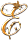 Вероника ТушноваЛитература  и источники: Шота Руставели. Витязь в барсовой шкуре (часть 1)           http://balmont.lit-info.ru/balmont/stihi/shota-rustaveli/vityaz-1.htm   https://biznes-prost.ru/nastavnik.htmlhttps://nsportal.ru/shkola/obshchepedagogicheskie-tekhnologii/library/2017/05/10/nastavnichestvo Журнал: «Новый Мир» 2002, №10 Максим Кронгауз  Язык мой — враг мой?  http://magazines.russ.ru/novyi_mi/2002/10/kronga-pr.html  Стихи русских поэтов. В.Тушнова «Если б не было учителя…» https://stihi-russkih-poetov.ru/poems/veronika-tushnova-esli-b-ne-bylo-uchitelya 